10 октября состоялось очередное занятие факультета «Школа безопасности для пожилых людей» проекта «Университет третьего возраста» на тему: «Комплексная безопасность», которое провела заведующий отделом ГО ЧС администрации МР «Княжпогостский» - Дмитрогло В.Ю.
Валентина Юрьевна озвучила статистические данные по комплексной безопасности за 9 месяцев 2019 года, а «студенты» университета высказали свои предложения, которые могли бы повлиять на уровень показателей.
Приглашаем всех желающих посетить следующее занятие «Университета третьего возраста» на тему: «История школ района. Быт сельского учителя», которое состоится 17 октября в 11:00 в Музее истории образования в Княжпогостском районе по адресу: Пионерская, д. 20. 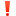 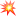 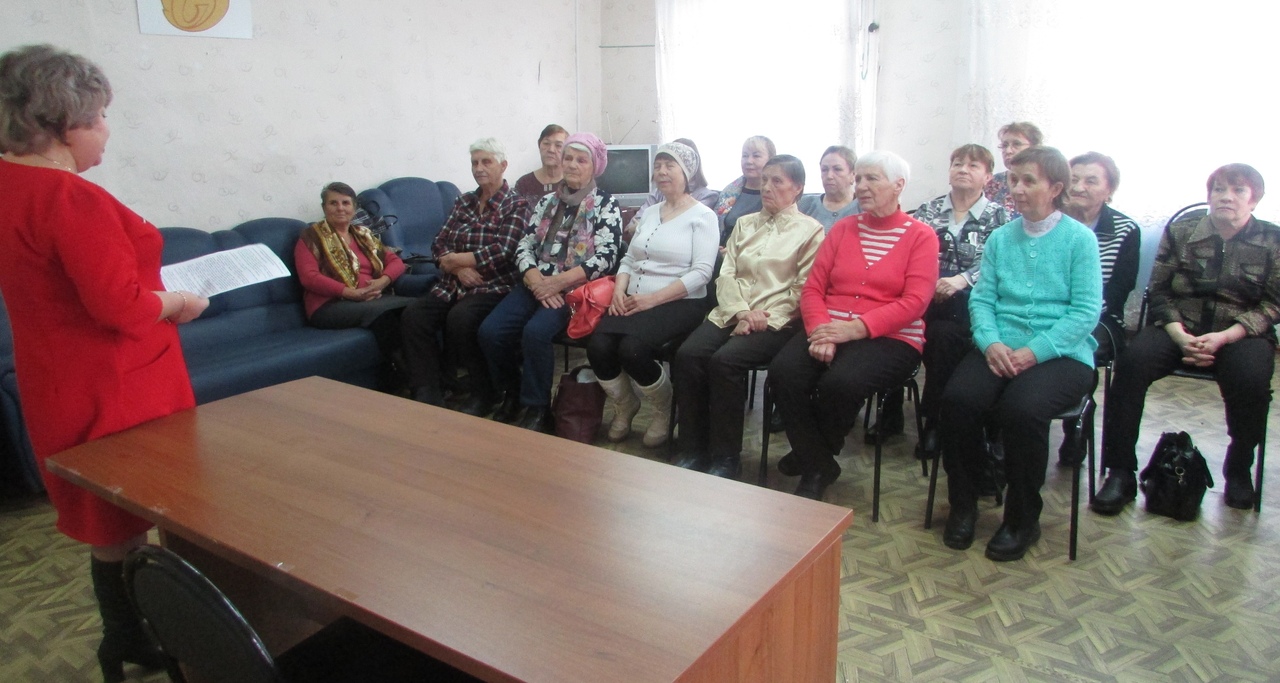 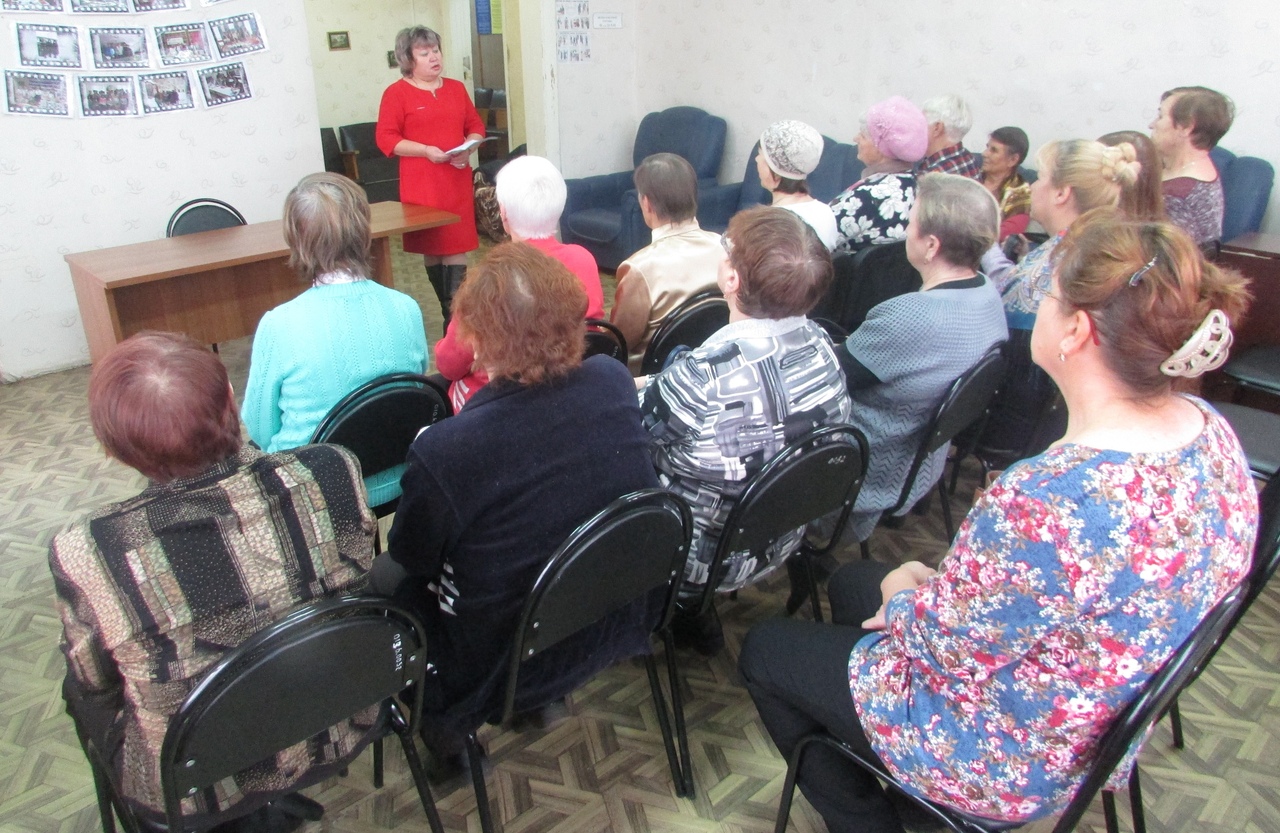 